Publicado en Madrid el 16/04/2019 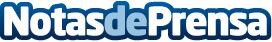 G2 Esports arrolla a Origen y se proclama campeón de la LECLos de Caps vencieron por 3-0 a Origen y lograron el quinto título europeo para el equipo de Ocelote.
Origen había superado a Fnatic en la semifinal del sábado por 3-1 sin muchos problemas.
G2 Esports será el representante europeo en el próximo Mid-Season Invitational (MSI)Datos de contacto:Francisco Diaz637730114Nota de prensa publicada en: https://www.notasdeprensa.es/g2-esports-arrolla-a-origen-y-se-proclama Categorias: Telecomunicaciones Juegos Otros deportes Gaming http://www.notasdeprensa.es